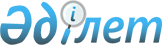 Об установлении единых ставок фиксированного налога
					
			Утративший силу
			
			
		
					Решение Таразского городского маслихата Жамбылской области от 28 апреля 2009 года N 17-5. Зарегистрировано Управлением юстиции города Тараз Жамбылской области 18 мая 2009 года № 90. Утратило силу решением Таразского городского маслихата Жамбылской области от 14 марта 2018 года № 29-9
      Сноска. Утратило силу решением Таразского городского маслихата Жамбылской области от 14.03.2018 № 29-9 (вводится в действие по истечении десяти календарных дней после дня его первого официального опубликования).

      Сноска. Внесены изменения по всему тексту на государственном языке, текст на русском языке не изменяется, в соответствии с решением Таразского городского маслихата Жамбылской области от 12.08.2015 № 42-4 (вводится в действие по истечении десяти календарных дней со дня первого официального опубликования).

      Примечание РЦПИ.

      В тексте сохранена авторская орфография и пунктуация.
      В соответствии со статьей - 422 Кодекса Республики Казахстан от 10 декабря 2008 года "О налогах и других обязательных платежах в бюджет (Налоговый кодекс)" городской маслихат РЕШИЛ:
      1. Установить согласно приложению единые ставки фиксированного налога для всех налогоплательщиков осуществляющих деятельность на территории города Тараз на единицу объекта налогообложения в месяц.
      2. Признать утратившим силу решение Таразского городского маслихата "Об установлении ставок фиксированного суммарного налога и акциза для отдельных видов предпринимательской деятельности" от 11 апреля 2007 года № 28-9 (зарегистрировано в Реестре государственной регистрации нормативных правовых актов за № 6-1-52, опубликовано 8 мая 2007 года в газете "Жамбыл-Тараз", № 36.
      3. Настоящее решение вступает в силу со дня государственной регистрации в органах юстиции, вводится в действие по истечении десяти календарных дней после дня его первого официального опубликования. Единые ставки фиксированного налога
      Сноска. Приложение в редакции решения Таразского городского маслихата Жамбылской области от 12.10.2011 № 43-5 (вводится в действие с 01.01.2012).
					© 2012. РГП на ПХВ «Институт законодательства и правовой информации Республики Казахстан» Министерства юстиции Республики Казахстан
				
      Председатель сессии 

Секретарь

      городского маслихата 

городского маслихата

      Б. Нарбаев 

У. Байшигашев
Приложение к решению
Таразского городского
маслихата № 17-5
от 28 апреля 2009 года
№ п/п
Наименование объекта налогообложения
Размеры ставок единого фиксированного налога на единицу объекта налогообложения в месяц (в месячных расчетных показателях)
1.
Игровой автомат без выигрыша, предназначенный для проведения игры с одним игроком
12
2.
Игровой автомат без выигрыша, предназначенный для проведения игры с участием более одного игрока
18
3.
Персональный компьютер, используемый для проведения игры
3
4.
Игровая дорожка
5
5.
Карт
2
6.
Бильярдный стол
6